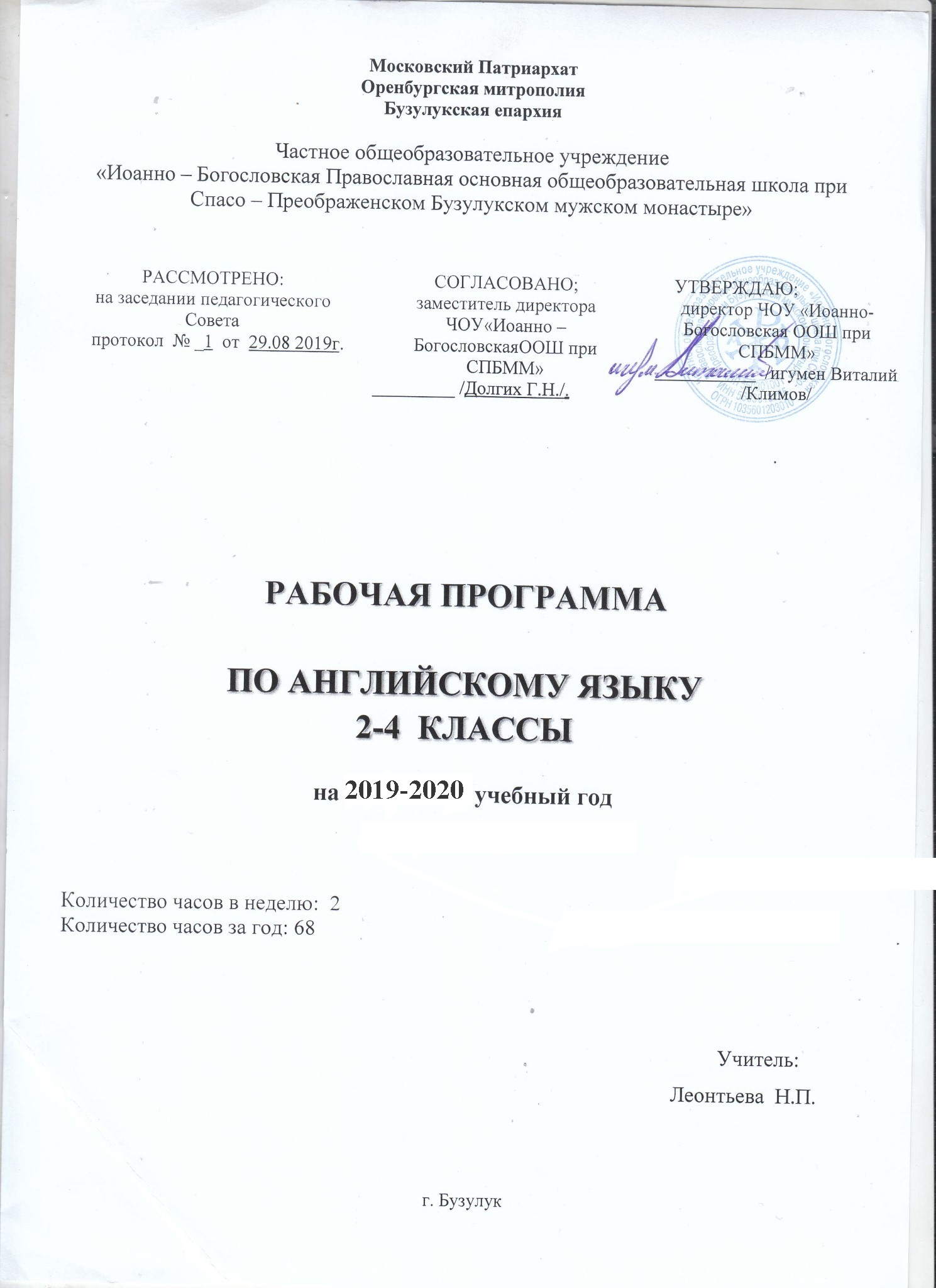 I Пояснительная запискаРабочая программа учебного предмета «Английский язык» составлена в соответствии с требованиями Федерального государственного общеобразовательного стандарта начального общего образования; примерной программы начального общего образования по иностранным языкам (английский язык); авторской программы курса английского языка в УМК «Enjoy English» для учащихся 2-11 классов общеобразовательных учреждений (Обнинск: Титул,2010)Рабочая программа по курсу «Английский язык 2-4 классы» составлена на основе федерального государственного образовательного  стандарта, в соответствии с образовательной программой начального общего образования ЧОУ «Иоанно- Богословская Православная основная общеобразовательная школа при СПБММ» и на основе следующих нормативно – правовых документов:Конституции РФ, ст. 43;Конвенции о правах ребёнка;Федерального закона от 29 декабря 2012 г. №273-ФЗ «Об образовании в Российской Федерации»;Приказа Министерства образования и науки РФ «Об утверждении и введении в действие федерального государственного стандарта начального общего образования »от 6 октября 2009 г. №373Концепции духовно-нравственно развития и воспитания личности гражданина РоссииПостановления Главного государственного санитарного врача РФ от 29 декабря 2010 №189 «Об утверждении СанПиН» 2.4.2.282-10 «Санитарно-эпидемиологические требования к условиям и организации обучения в общеобразовательных учреждениях»;Концепция развития образования РФ на 2016- 2020 годы.Приказ Минобразования РФ от 09.03.2004 № 1312 (ред.от 01.02.2012) «Об утверждении федерального базисного учебного плана и примерных учебных планов для образовательных учреждений Российской Федерации, реализующих программы общего образования»Примерной программы по иностранному языку для начальной ступени обучения. М. Просвещение 2011г.Авторской программы курса «Enjoy English» Биболетовой М.З.,Трубанёвой Н. 2013 г.Учебного плана ЧОУ «Иоанно-Богословская Православная основная общеобразовательная школа при СПБММ»Положения о рабочей программе ЧОУ «Иоанно-Богословская Православная основная общеобразовательная школа при СПБММ»Календарно-учебного графика ЧОУ «Иоанно-Богословская Православная основная общеобразовательная школа при СПБММ»II Планируемые результатыВ результате изучения иностранного языка при получении 
начального общего образования у обучающихся будут сформированы первоначальные представления о роли и значимости иностранного языка в жизни современного человека и поликультурного мира. Обучающиеся приобретут начальный опыт использования иностранного языка как средства межкультурного общения, как нового инструмента познания мира и культуры других народов, осознают личностный смысл овладения иностранным языком.Знакомство с детским пластом культуры страны (стран) изучаемого языка не только заложит основы уважительного отношения к чужой (иной) культуре, но и будет способствовать более глубокому осознанию обучающимися особенностей культуры своего народа. Начальное общее иноязычное образование позволит сформировать у обучающихся способность в элементарной форме представлять на иностранном языке родную культуру в письменной и устной формах общения с зарубежными сверстниками, в том числе с использованием средств телекоммуникации.Совместное изучение языков и культур, общепринятых человеческих и базовых национальных ценностей заложит основу для формирования гражданской идентичности, чувства патриотизма и гордости за свой народ, свой край, свою страну, поможет лучше осознать свою этническую и национальную принадлежность.Процесс овладения иностранным языком на уровне начального общего образования внесет свой вклад в формирование активной жизненной позиции обучающихся. Знакомство на уроках иностранного языка с доступными образцами зарубежного фольклора, выражение своего отношения к литературным героям, участие в ролевых играх будут способствовать становлению обучающихся как членов гражданского общества.В результате изучения иностранного языка на уровне начального общего образования у обучающихся:сформируется элементарная иноязычная коммуникативная компетенция, т. е. способность и готовность общаться с носителями изучаемого иностранного языка в устной (говорение и аудирование) и письменной (чтение и письмо) формах общения с учетом речевых возможностей и потребностей младшего школьника; расширится лингвистический кругозор; будет получено общее представление о строе изучаемого языка и его некоторых отличиях от родного языка;будут заложены основы коммуникативной культуры, т. е. способность ставить и решать посильные коммуникативные задачи, адекватно использовать имеющиеся речевые и неречевые средства общения, соблюдать речевой этикет, быть вежливыми и доброжелательными речевыми партнерами;сформируются положительная мотивация и устойчивый учебно-познавательный интерес к предмету «Иностранный язык», а также необходимые универсальные учебные действия и специальные учебные умения, что заложит основу успешной учебной деятельности по овладению иностранным языком на следующем уровне образования.Коммуникативные уменияГоворениеВыпускник научится:участвовать в элементарных диалогах, соблюдая нормы речевого этикета, принятые в англоязычных странах;составлять небольшое описание предмета, картинки, персонажа;рассказывать о себе, своей семье, друге.Выпускник получит возможность научиться:воспроизводить наизусть небольшие произведения детского фольклора;составлять краткую характеристику персонажа;кратко излагать содержание прочитанного текста.АудированиеВыпускник научится:понимать на слух речь учителя и одноклассников при непосредственном общении и вербально/невербально реагировать на услышанное;воспринимать на слух в аудиозаписи и понимать основное содержание небольших сообщений, рассказов, сказок, построенных в основном на знакомом языковом материале.Выпускник получит возможность научиться:воспринимать на слух аудиотекст и полностью понимать содержащуюся в нём информацию;использовать контекстуальную или языковую догадку при восприятии на слух текстов, содержащих некоторые незнакомые слова.ЧтениеВыпускник научится:соотносить графический образ английского слова с его звуковым образом;читать вслух небольшой текст, построенный на изученном языковом материале, соблюдая правила произношения и соответствующую интонацию;читать про себя и понимать содержание небольшого текста, построенного в основном на изученном языковом материале;читать про себя и находить в тексте необходимую информацию.Выпускник получит возможность научиться:догадываться о значении незнакомых слов по контексту;не обращать внимания на незнакомые слова, не мешающие понимать основное содержание текста.ПисьмоВыпускник научится:выписывать из текста слова, словосочетания и предложения;писать поздравительную открытку с Новым годом, Рождеством, днём рождения (с опорой на образец);писать по образцу краткое письмо зарубежному другу.Выпускник получит возможность научиться:в письменной форме кратко отвечать на вопросы к тексту;составлять рассказ в письменной форме по плану/ключевым словам;заполнять простую анкету;правильно оформлять конверт, сервисные поля в системе электронной почты (адрес, тема сообщения).Языковые средства и навыки оперирования имиГрафика, каллиграфия, орфографияВыпускник научится:воспроизводить графически и каллиграфически корректно все буквы английского алфавита (полупечатное написание букв, буквосочетаний, слов);пользоваться английским алфавитом, знать последовательность букв в нём;списывать текст;восстанавливать слово в соответствии с решаемой учебной задачей;отличать буквы от знаков транскрипции.Выпускник получит возможность научиться:сравнивать и анализировать буквосочетания английского языка и их транскрипцию;группировать слова в соответствии с изученными правилами чтения;уточнять написание слова по словарю;использовать экранный перевод отдельных слов (с русского языка на иностранный и обратно).Фонетическая сторона речиВыпускник научится:различать на слух и адекватно произносить все звуки английского языка, соблюдая нормы произношения звуков;соблюдать правильное ударение в изолированном слове, фразе;различать коммуникативные типы предложений по интонации;корректно произносить предложения с точки зрения их ритмико-интонационных особенностей.Выпускник получит возможность научиться:распознавать связующее r в речи и уметь его использовать;соблюдать интонацию перечисления;соблюдать правило отсутствия ударения на служебных словах (артиклях, союзах, предлогах);читать изучаемые слова по транскрипции.Лексическая сторона речиВыпускник научится:узнавать в письменном и устном тексте изученные лексические единицы, в том числе словосочетания, в пределах тематики на уровне  начального образования;оперировать в процессе общения активной лексикой в соответствии с коммуникативной задачей;восстанавливать текст в соответствии с решаемой учебной задачей.Выпускник получит возможность научиться:узнавать простые словообразовательные элементы;опираться на языковую догадку в процессе чтения и аудирования (интернациональные и сложные слова).Грамматическая сторона речиВыпускник научится:распознавать и употреблять в речи основные коммуникативные типы предложений;распознавать в тексте и употреблять в речи изученные части речи: существительные с определённым/неопределённым/нулевым артиклем; существительные в единственном и множественном числе; глагол­связку to be; глаголы в Present, Past, Future Simple; модальные глаголы can, may, must; личные, притяжательные и указательные местоимения; прилагательные в положительной, сравнительной и превосходной степени; количественные (до 100) и порядковые (до 30) числительные; наиболее употребительные предлоги для выражения временны´х и пространственных отношений.Выпускник получит возможность научиться:узнавать сложносочинённые предложения с союзами and и but;использовать в речи безличные предложения (It’s cold. It’s 5 o’clock. It’s interesting), предложения с конструкцией there is/there are;оперировать в речи неопределёнными местоимениями some, any (некоторые случаи употребления: Can I have some tea? Is there any milk in the fridge? — No, there isn’t any);оперировать в речи наречиями времени (yesterday, tomorrow, never, usually, often, sometimes); наречиями степени (much, little, very);распознавать в тексте и дифференцировать слова по определённым признакам (существительные, прилагательные, модальные/смысловые глаголы).III Содержание раздела Содержание программы 2 класса Раздел 1 «Здравствуй, английский!»Знакомство с английским языком. Приветствие. Имя. Счёт от 1-10. Изучение букв английского алфавита от Аа до Qq. Знакомство с цветами, звуками английского языка. Школьные принадлежности. Глаголы движения и модальные. Животные в зоопарке. Праздник осени.Раздел 2 «Добро пожаловать в наш театр»Английский алфавит : от Rr до Zz. Семья. Рассказ о себе. Мой питомец. Домашние животные. Зоопарк. Названия спортивных игр. Виды спортивных игр. Контрольная, проектная работа.Раздел 3 «Давайте читать и говорить по – английски»Место жительства. Составление рассказа. Знакомство с буквосочетаниями, открытым/ закрытом слогом. Описание идей. Множественное число существительных. Притяжательный падеж существительных. Личные местоимения. Спортивный праздник. Контрольная, проектная работа.Раздел 4 «Познакомьтесь с моими друзьями»Чтение гласных букв в открытом/ закрытом слоге, в конце слова. Порядок слов в предложении. Глагол to be в настоящем времени . Интонация вопросительных предложений. Необычное животное. Проектная работа. Итоговая контрольная работа.Содержание программы 3 классРаздел 1 «Добро пожаловать в лесную школу»Приветствие. Знакомство с одноклассниками, учителем, персонажами детских произведений. Виды спорта. Поведение за столом. Любимая еда. Покупка продуктов в магазине, основные продукты питания. Меню на завтрак, обед. Дни недели. Грамматика: Специальные вопросы.Раздел 2 «Счастливые лесные уроки»Продукты питания. Угощение. Мой питомец. Здоровый образ жизни. Дни недели. Семейные  праздники. Поздравление с  Новым годом и Рождеством. Грамматика: Модальный глагол may, must ; числительные ; существительные во множественном числе.Раздел 3 «Поговорим о новом друге»День рождение друга ( день, месяц). Игрушки. Подарок и поздравление для друга. На почте. Письмо своим друзьям. Обращение, прощание, оформление конверта. Герои сказок. Времена года. Грамматика: Специальные вопросы и ответы на них; порядковые числительные.Раздел 4 «Рассказываем истории и пишем своим друзьям»Распорядок дня. Домашние обязанности. Время. Части тела. Описание внешности. Любимые детские произведения зарубежных сверстников : сказки, песни, стихи, игры. Игровые виды спорта. Грамматика: Употребление глагола have – have got;  существительные во множественном числе.Содержание программы  4 классРаздел 1 «Поговорим о погоде и временах года »Времена года. Любимое время года. Занятия в разные времена года. Погода. Прогноз погоды. Сказка о лягушке. Утвердительные и вопросительные  предложения  в Present Simple ( повторение).Безличные предложения. Future Simple ( повторение).Раздел 2  «Мой дом»Английский дом. Мой дом, моя квартира, моя комната: названия комнат, их размер, предметы мебели и интерьера. Помощь мисс Четтер  по обустройству гостиной. Грамматика: Предложение с оборотами : there is/ are , there is no/ are no  предлоги места.Раздел 3 «Быть счастливым в городе и селе. »Жизнь в городе и селе. Мой город. Моё село. Дикие и домашние животные. Как люди и животные помогают друг другу. Множественное число имён существительных – исключений. Степени сравнения имён прилагательных, образование по правилу.Раздел 5 «Проводить прекрасное время со своей семьёй »Выходные  в кругу семьи: любимые занятия членов семьи. Мои любимые занятия. Помощь родителям по дому. Вежливый телефонный разговор. Поведение в семье и гостях. Речевые клише для ведения диалогов побудительного характера и этикетного диалога за столом. Личные местоимения в именительном падеже и притяжательные местоимения.Раздел 6 «Покупки   »В магазине : «Одежда и обувь». Вежливый разговор с продавцом. Покупка продуктов в разных упаковках. Вежливый разговор за столом. Типичный английский завтрак. Речевые клише, используемые для введения диалога между покупателем и продавцом. Множественное число слов: trousers, jeans, shorts, clothes. Неопределённые местоимения some, any .Раздел 7 «Школа это весело  »Моя школа, моя классная комната. Занятия в школе ( на уроке и перемене). Школьные принадлежности. Школьные учебные предметы. Школьные истории. Мир моих увлечений. Любимые детские произведения моих зарубежных сверстников: сказки, песни, стихи. Указательные местоимения в единственном и множественном числе.Контрольно - оценочные материалы для 2 классак УМК М.З. БиболетоваКонтрольная работа  « Изученные буквы. Животные. Глаголы.»1 четверть Запиши заглавные и строчные буквы. Write big and small lettersLl,Cc,Gg,Ii,Kk,Jj,Hh,Dd,Ee,Ff,Aa,Bb.Запиши числа. Write down numbersTen, five,three,one,two, four, eight, seven, six, nineЗапиши первые буквы в словах. Write down first letter :Dog, monkey, elephant, horse, giraffe, frog4. Прочитай звуки, выпиши в два столбика   звонкие и глухие[m], [n], [w],[t], [ai],[e], [s], [æ], [b],[h], [z],[v], [f], [d],[o:], [k],[u:],[g],[p],[l]5.Запиши перевод глаголов:RunJumpSwimFlySleepSkipВыполнение письменных заданий оценивается по следующей шкале:Выполнено 85%-100% - «5»70%-84% - «4»50%-69% - «3»Меньше 50% -«2»Контрольная работа № 2 «Английский алфавит. Конструкция Have got» 2четвертьВпиши недостающие буквыB_,I_,F_,_g,I_,M_,H_,L_,_q,R_,T_,_y.Расставь и запиши в алфавитном порядкеZ,K,A,S,O,W,GНапиши слова с заглавной буквыnamehepigqueenzoomydogfaceПерепиши и подчеркни гласные буквыPig,face,bee,name,big,me,like,cake,dog,black,pen,red.Вставь have got или Has gotHe, we,a dog, I, Nick and MaryВыполнение письменных заданий оценивается по следующей шкале:Выполнено 85%-100% - «5»70%-84% - «4»50%-69% - «3»Меньше 50% -«2»Контрольная работа № 3 «Правила чтения. Прилагательные.» 3четверть1.Составь предложенияTom,sing,can’t.It,a,pen,red,is.She,a,cockerel,has got.2. Сделай предложения отрицательнымиHis pig can sing.He is merry.She has got a pen. 3 Подчеркните гласные в открытом типе красным карандашом, закрытый тип зеленым, букву е там где не читается черным карандашомShe, pen, like, swim, fly, why, name, fat, have, home, dog, nose, rule, run.4 Переведите предложенияAnn’s cat is black.Tim’s bag is big.Tom’s pen is red.5 Образуйте множественное числоa pig –a cat –a rabbit –a lion –a tiger –a bag –a pencil –a hen -Выполнение письменных заданий оценивается по следующей шкале:Выполнено 85%-100% - «5»70%-84% - «4»50%-69% - «3»Меньше 50% -«2»Итоговая контрольная работа для  2 класса.1.Где буква «I» читается не так, как в остальных словах. Запиши это слово.a) big b) big c) bird d)sing e) swim2. Соедини стрелками вопросы и ответы, запиши в тетрадь:Can you swim? Yes, he can.Is his duck fat? Yes, she can.Is Ben’s fox slim? Yes, it is.Can Ann jump? No, it isn’t.Can Nick sing? No, I can’t.3.Выбери нужное слово. Предложения записать.We … friends.a) is b)are c) amHe … strong and brave.a) is b) are c) amAnn … tennis well.a) plays b)playI … a black cat.a) has b) haveNick … tea for breakfast.have b) hasПрочитай отрывок из письма Ани ее английскому другу Джону. О каком питомце Аня говорит? Найди правильный ответ и обведи букву.I have got a friend. It is red, blue and green. It is brave. It is not angry. It is nice. It can fly well. It likes to fly to the zoo. It can`t run and swim. It`s name is Polly. It is five. It lives with me, my mum and dad. It likes my home. We like Polly too.a) It is a cat. b) It is a cockerel. c) It is a parrot.Составь предложения и запиши их.Rabbits, and, we, like, cats.She, swim, skate, can’t, and.Likes, dogs, Ann, nice.Roo, does, chess, play?Not, swim, he, can.Выполнение письменных заданий оценивается по следующей шкале:Выполнено 85%-100% - «5»70%-84% - «4»50%-69% - «3»Меньше 50% -«2» 3 класс Контрольная работа №1  по теме «Моя школа»Выбери правильный вариант?He … a letter from his teacherare b) can c) hasКакое из этих слов лишнее?red b) grey c) blue d) braveУпотреби нужную форму глагола?My name …. Dickam b) is c) areУпотреби нужную форму глагола?I … a teacheram b) is c) areУпотреби нужную форму глагола?His shirt … greyam b) is c) areВставь пропущенную букву?H_ neyo b) a c) bВставь many или much?Peter can eat __ applesmuch b) manyВставь many или much?I would like to eat __ jammany b) muchВыбери нужное слово?Tim __ slim and sadam b) is c)areОтгадай загадку?Jim has got a pet. It isn’t big. It is yellow and green. It fly. It also can speak. The pet is very smart. It doesn’t like meat, but it likes cornA rabbit b) a monkey c) a parrot d) a catВыбери лишнее слово?Sunday b) May c) Monday d) TuesdayУкажите верный вариант. Fridge: metal\ book?tree b) paper c) plastic d) steelВыполнение письменных заданий оценивается по следующей шкале:Выполнено 85%-100% - «5»70%-84% - «4»50%-69% - «3»Меньше 50% -«2»3 класс Контрольная работа №2  по теме «Моя семья и друзья»Образуй множественное число существительных.a head-a nose-a foot-a child-a tooth-a mouse-a person-Подчеркни только неисчисляемые существительные.Fish, potato, lemon, coffee, soup, tea, carrot, milk, ham, jam, cake, porridge, egg.Соотнеси слово с его значением (несколько чисел лишние).11, 24, 60, 70, 9-й, 17, 156, 1-й, 49, 3-й, 157seventeen-sixty-the first-eleven-forty-nine-the third-the ninth-one hundred fifty seven-Переведи словосочетания на русский язык.five letters-a red letterbox-a blue envelope-three stamps-send a letter -a nice postcard-5. Поставь глаголы в нужную форму.1) The boys ... (to play) hockey in the park.2) She ... (to like) dogs.3) Cats ... (to jump) well.4) I ... (to go) to the forest on Sundays.5) The cock ... ( to sing) well.Выполнение письменных заданий оценивается по следующей шкале:Выполнено 85%-100% - «5»70%-84% - «4»50%-69% - «3»Меньше 50% -«2»3 класс Контрольная работа №3  по теме «Я и моя друзья».Вставь глагол to be (am, is, are) в пропуски.1) Kate and Jane ... slim.2) I ... strong and brave.3) My cat ... big and fat.4) Frogs ... ugly.5) He ... nice and kind.2. Вставь глагол to have ( have, has ) в попуски.1) I ... got a big ball.2) We ... got five green pens.3) My dog ... got a big ball.4) Ann ... got a red hat.5) They ... got three pets.3. Сделай предложения отрицательными и вопросительными.1. My sister likes sweets.____________________________________________________________________________________________________________2. Bears live in the zoo.____________________________________________________________________________________________________________4. Вставь пропущенные слова в рассказ о Мэри.is, are, has got, well, can, likes, skate1. Mary ... a nice girl.2. Mary ... three red foxes.3. The red foxes ... funny.4. They ... run and jump.5. Mary ... her red foxes.6. Mary likes to ... in the park.7. She can skate ... .5. Выбери нужное слово и заполни пропуски.1) Ann drinks _____________ (coffee/bread/ cheese ) in the morning.2) Cats like _______________ ( oranges/ dogs/milk).3) We have _______________ ( soup/ porridge/ potatoes) for breakfast.4) Hares don’t like __________ ( butter/ carrots/cabbage).5) We skate ____________ (in the park/ in the house/at school).Выполнение письменных заданий оценивается по следующей шкале:Выполнено 85%-100% - «5»70%-84% - «4»50%-69% - «3»Меньше 50% -«2»Итоговая контрольная работа по английскому языку 3 классОбразуй множественное число следующих существительных.a finger-a child-a leg-a tooth-a foot-a woman-a mouse-Подчеркни только исчисляемые существительные.Fish, potato, lemon, coffee, soup, tea, carrot, milk, ham, jam, cake, porridge, egg.Соотнеси слово с его значением (несколько чисел лишние).11, 24, 60, 70, 9-й, 17, 156, 1-й, 48, 3-й, 157the first-sixty-twenty four-eleven-the ninth –forty-eight-the third-one hundred fifty six4. Прочитай ответы и напиши вопросы.1. Yes, I do. I drink milk every day. - _________________________________________________________________________________________2. Yes, I do. I like summer. - ________________________________________________________________________________________________3. Yes, I can. I can jump. - __________________________________________________________________________________________________Yes, she does. She likes to read books. - ____________________________________________________________________________________No, I can't. I can play basketball. - ______________________________5. Выбери и обведи правильный перевод словосочетаний.1. teacher’s pencila) карандаш учителя b) карандаш учителей2. pupils’ pensa) ручки учеников b) ручки ученика3. boy’s stampsa) марки мальчика b) марки мальчиковВыполнение письменных заданий оценивается по следующей шкале:Выполнено 85%-100% - «5»70%-84% - «4»50%-69% - «3»Меньше 50% -«2»4 класс Контрольная работа №1  по теме «Времена года. Погода. Мой дом»I. Read and match. Прочитайте слова и соотнесите их с русским переводом.
a) Snowy
b) Rainy
c) Windy
d) Cloudy
e) Sunnyf) Hot
g) Cold
h) Warm
1) Ветреный
2) Холодный
3) Снежный
4) Жаркий
5) Облачный
6) Солнечный
7) Теплый
8) Дождливый

Answers:
a) - 3; b) c) d) e) f) g) h)


II. Fill in the gaps. Use the right variant. Заполните пропуски, выбрав правильный вариант.

1. She usually ________________ her homework at 4.
a) does: b) will do.
2. He ___________________ to London next week.
a) goes; b) will go.
3. Polly ________________ you tomorrow.
a) helps; b) will help.
4. They _________________ next winter.
a) toboggan; b) will toboggan.
5. Tiny _____________ breakfast at 8 every morning.
a) has; b) will have.
6. It ___________ often rainy in autumn.
a) is; b) will be.


III. Make up sentences. Составьте предложения.

1. will, a, kite, fly, Jim.
_________________________________________________
2. play, won’t, He, football.
__________________________________________________
3. Will, hide-and- seek, Jill, play?
__________________________________________________
4. they, Will, to, the, park, go?
___________________________________________________
5. will, go, Where, they?
____________________________________________________
6. will, it, be, not, tomorrow, sunny.
_____________________________________________________


IV. Read and fill in the gaps. Use the words: picnic, weather, fly, warm, like. Прочитайте диалог и заполните пропуски предложенными словами.

- What’s the ____________ like today?
- It’s ___________ and sunny.
- Would you __________ to go to the park and have a __________________ .
- Of course. I can _____________ my kite there.Выполнение письменных заданий оценивается по следующей шкале:Выполнено 85%-100% - «5»70%-84% - «4»50%-69% - «3»Меньше 50% -«2»4 класс Контрольная работа №2  по теме «Город и село»1. Найди правильный перевод, составь пары:a field a) короваa cow b) холмa horse c) дорогаa sheep d )полеa road e )лошадьa hill f) рекаa river g) садa bridge h) деревоa tree i) овцаa garden j) мостa country k)людиa city l)столицаpeople m) селоcapital n) городЗапиши прилагательные в сравнительной и превосходной степенях.Good-Bad-Little-Many/much-3. Раскрой скобки. Поставь прилагательное в нужной степени сравнения.I am (small) in my family. My sister Jane is (old)than me. She is (tall) than my mum. Jane is (good) pupil in her class. But I think that I am (smart) too. Sometimes I get (good) marks than Jane gets.4. Составь предложение из слов.is, his garden, bigger, Ann’s garden, than.5. Запиши перевод этих слов.an eagle-a dolphin-a whale-a snake-a camel-Выполнение письменных заданий оценивается по следующей шкале:Выполнено 85%-100% - «5»70%-84% - «4»50%-69% - «3»Меньше 50% -«2»4 класс Контрольная работа №3  по теме «Школа»Задание 1. Восстанови слова, обозначающие названия предметов школьного обихода, вписывая недостающие буквы.  Первое слово уже восстановлено.v_d_o        video                      4. p_ste_                  __________bla_kboa_d   _________         5. d_sk                     __________g_ldfi_h         _________         6. tea_her’s  t_ble    _____ _______Задание 2. Восстанови из букв слова, обозначающие названия школьных принадлежностей. Первое слово уже восстановлено.enclip        pencil                   4. burerb        _______otobextk    _______              5. owkrokbo   _______stipna         _______             6. elrru            _______Задание 3. Произвести соответствие, соедини слова, чтобы получились словосочетания. Первое словосочетание уже восстановлено.Задание 4. Восстанови текст с помощью словосочетаний из задания 3.      This is our classroom. There are twelve desks and teacher’s table. There is a poster on the wall. We can write and 1) ____________. Look at our bookshelf. There are 2) ___________ on it. There is no video in our classroom that is why (поэтому) we cannot 3) ___________. In the lessons we read, write and count. During the breaks we can draw funny pictures with 4) ______________. Our classroom is nice. There are a lot of plants there. We 5) water flowers two times (дважды) a week. We like our classroom very much.Задание 5. Выпиши подходящее слово. Смотри образец.Образец: Pupils must / mustn’t sleep in the lesson.           mustn’t  Yesterday I learn / learned this poem by heart.She need / needs a pen for writing.We will translate texts from/into English from/into Russian tomorrow.There are a lot of dictionaries/dictionaryes on the table.  Pupils write notes to friends in the lesson / during the break.Задание 6. Восстанови предложения с помощью местоимений из скобок.Look at _________ books on the bookshelf (these/this).Do you like _________ film (this/these)?How much are ____________ jeans (those/that)?Is _______ your pencil sharpener next to my textbook (these/that)?Выполнение письменных заданий оценивается по следующей шкале:Выполнено 85%-100% - «5»70%-84% - «4»50%-69% - «3»Меньше 50% -«2»Итоговая контрольная работа 4 класс1. Составь словосочетания и запиши их.1.ходить в школу- __________________________________________________2.кататься на велосипеде- ____________________________________________3.большая кухня- ___________________________________________________4.теплый ковер- ____________________________________________________5.работать в саду- __________________________________________________2. Заполни пропуски предлогами.Предлоги: in the middle of, in, to, above, on.1.He likes to ski _____ winter.2.Do you like to listen _____ music?3.I play tennis _____ Sunday.4.What is there _____ the room?5.There is a nice picture _____the table.3. Составь предложения из слов.1.is, an armchair, there, in your kitchen?_________________________________2. did, clean, your room, you, yesterday?_________________________________3.it, in winter, is, very cold._________________________________4.a lot of sweets, there, in the box, were._________________________________5.my mother, next summer, will take me, to the Black Sea._______________________________________________4. Раскрой скобки, употребив глагол в PastSimple.The Red Cow (1) _____ (live) in the field of beautiful flowers. In the morning she (2) _____ (give) lessons to her daughter. In the afternoon they (3) _____ (eat) sweet green grass.In the evening the Red Cow (4) _____ (think) about her happy life.One night the Red Cow (5) _____ (get) up suddenly and (6) _____ (begin) to dance. There (7) _____ (be) no music but she (8) _____ (dance). Then she (9) _____ (want) to stop but she could not.5.Переделай предложения по образцу.Образец: She watches TV every day. – Yesterday she watched TV too.1.We wash our hands every day. – Yesterday we ___________ our hands too.2.I go to school every morning. – Yesterday I ___________ there too.3.She doesn’t water flowers every day. – Yesterday she __________ flowers too.4.My cat catches a mouse every day. – Yesterday my cat __________ a mouse too.5.I see my friends every day. – Yesterday I __________ my friends too.6. Выбери нужное слово и заполни пропуски.1.I always ______ my homework in the evening.a)haveb)doc)make2.Mag ______ the flowers every morning.a)washesb)watersc)cleans3.When do you usually ______ lunch?a)gob)havec)do4.______ you do your homework two days ago?a)Dob)Willc)Did5.His sister ______ puzzles yesterday.a) didn’t playb) doesn’t playc) won’t play7.Раскрой скобки, употребив прилагательное в правильной форме.1.My sister is the __________ (good) pupil in her class.2.It is a very __________ (funny) English book.3.This baby is the __________ (smart) baby in the world.4.My bike is __________ (small) than your bike.5.Tigers are __________ (big) than dogs.Выполнение письменных заданий оценивается по следующей шкале:Выполнено 85%-100% - «5»70%-84% - «4»50%-69% - «3»Меньше 50% -«2»Количество часов1Здравствуй, английский!182Добро пожаловать в наш театр.143Давайте читать и говорить по – английски.214Познакомьтесь с моими друзьями.15Итого:68Название разделаКоличество часов1Добро пожаловать в лесную школу182Счастливые лесные уроки143Поговорим о новом друге204Рассказываем истории и пишем своим друзьям.16Итого:68Название разделаКоличество часов1Поговорим о погоде и временах года.72Мой дом73Быть счастливым в городе и селе.185Проводить прекрасное время со своей семьёй. 116Покупки.97Школа это весело.16Итого:68№п/пДата проведенияДата проведенияТема урокапланфакт1Раздел 1 «Здравствуй, английский!» 1Приветствие, знакомство.2Животные. Буква “Aa”. Счёт 1 – 5.3Числительные 5 – 10. Животные. Буква “Bb”.4Числительные 1 – 10. Животные. Буква “Cc”.5Глаголы движения. Построение предложения по схеме. Буква “Dd”.6Схема вопросительного предложения. Буква “Ee”.7Команды. Буква “Ff”.8Схема отрицательного предложения. Буква “Gg”.9Школа. Буква “Hh”.10Школа. Буква “Ii”.11Конкурс на лучшего артиста. Буква “Jj”.12В гостях у Алисы. Буква “Kk”.13Мои школьные принадлежности. Буква “Ll”.14Зоопарк. Буква “Mm”.15Контрольная работа №1 «Изученные буквы. Животные. Глаголы.»16Цвета. Буква “Nn”. Буква “Oo”.17Составление рассказа по картинке и схемам. Буква “Pp”.18 Буква “Qq”.19Раздел 2 «Добро пожаловать в наш театр»19Рассказ о семье. Повторение изученного материала.20Знакомство с конструкцией “Have you got…?”. Буква “Rr”.21Повторение изученной лексики. Буква “Ss”.22Песня о дружбе. Знакомство с конструкцией “Let’s…” . буква “Tt”.23Множественное число существительных. Животные. Буква “Uu”.24Рассказ фермера. Тренировка множественного числа существительных. Буква “Vv”.25Общий вопрос с глаголом “does” и ответы на него. Рассказ о домашнем питомце. Буква “Ww”.26Типовые модели с глаголом “has”. Подготовка радиопередачи. Буква “Xx”.27Введение названий спортивных игр. Повторение предложений с модальным глаголом. Буква “Yy”.28Волшебство Трикки. Повторение изученных речевых моделей. Буква “Zz”.29Артисты театра.30Подготовка проектов (праздник английского алфавита).31 Праздник английского алфавита.32. Контрольная работа №2  по теме «Английский алфавит. Конструкция Have got»32Раздел 3 «Давайте читать и говорить по-английски!»33Где ты живёшь? Тренировка обстоятельств места, новой речевой конструкции.34Инсценировка сказок, чтение стихов35Утвердительные предложения в Простом Настоящем времени. Буква “Ii” в закрытом слоге.36Прилагательные, описывающие характер. Тренировка правила чтения “Ii’ в закрытом слоге.37Тренировка изученных прилагательных. Буква “Aa” в закрытом слоге.38Чтение вслух – тренировка изученных правил чтения. Повторение множественного числа существительных.39Притяжательный падеж существительных. Обучение чтению про себя.40Повторение множественного числа существительных. Буква «Ее» в закрытом слоге. Буквосочетание «еу».41Введение речевого клише “I think…”. Буквосочетание “ck”.  Тренировка общего вопроса и ответа на него.42Рассказ о друге. Закрепление изученных правил чтения.43Повторение знакомых речевых моделей. Чтение про себя. Буква «Оо» в закрытом слоге.44Повторение глаголов (учебные действия). Правила чтения «х», буквосочетания “th”.45Тренировка общих вопросов и ответов. Знакомство с артиклями. Развитие техники чтения.46Рассказ о друге с использованием всех знакомых типовых фраз. Буква “Uu” в закрытом слоге.47Повторение личных местоимений. Закрепление изученного материала.48Интервью. Знакомство с открытым слогом. Буква «Ее» в открытом слоге. Буквосочетание «ее».49Повторение прилагательных, описывающих характер. Развитие техники чтения. 50Конкурс загадок.51Проект: изготовление закладок и придумывание загадок.52Контрольная работа № 3 «Правила чтения. Прилагательные»53Буква “Ii” в открытом слоге. Повторение множественного числа существительных.53Раздел 4 «Познакомьтесь с моими друзьями»54Любимые животные. Чтение буквы Ее и Ii55Что и кого я люблю и почему. Правила чтения буквы «у» в конце слова. 56Буква «Аа» в открытом слоге. Чтение про себя.57Животные и птицы.58Описание внешности и характера по картинке. Рассказ о себе.59Повторение речевых моделей с глаголом “can”. Буква «Оо» в открытом  слоге. 60Формы глагола to be в настоящем простом времени.61Буква “Uu” в открытом слоге..62Общий вопрос и ответ63Необычное животное.64Спряжение  глагола   « to be»65Итоговая контрольная работа Промежуточная аттестация66Составление рассказа по модели.67Работа над проектом «Напиши книгу о своём друге».68Защита проектов.№ урокаДатаДатаТема урока.Тип урока№ урокапланфактТема урока.Тип урока1Раздел 1 «Моя школа»Знакомство. Мой друг. Правила чтения букв Aa, Ii, Oo2Анкета ученика. Правила чтения букв Ee, Uu3Анкета ученика.Вопросы и ответы. Модальный глагол can5Еда. Буквосочетание a + r [a:]. Специальные вопросы.6Любимые блюда. Построение общих вопросов7Разговор за завтраком. Запрос информации о желаниях.8Школьный огород. Запрос информации о желаниях.9Рассказ Билли. Построение общих вопросов10Завтрак Билли. Употребление местоимений11Приглашение в гости. Построение специальных вопросов.12Мой школьный друг. Построение специальных вопросов.13Мой любимый друг. Личные местоимения14Дни недели. Распространенные простые предложения14Домашние животные. Отрицательные формы.15В магазине. Повествовательные утвердительные и вопросительные предложения.16Контрольная работа № 1 по теме «Моя школа»17Добро пожаловать в лесную школу!18Проект «Добро пожаловать в лесную школу!»19Раздел 2 « Счастливые лесные уроки»19Хорошие манеры. Описание животных. Повествовательныеи вопросительные предложения20Сказка о любопытном слоненке. Построение общих вопросов21Учимся с Джимом. Специальные вопросы22Урок здоровья. Доктор Хелс. Модальный глагол must23Пикник Джима и Джилл. Множественное число24Рассказы о животных. Числительные 1-20.25Урок в лесной школе. Модальный глагол may26Любимые занятия в воскресенье. Счет 20-10027По дороге в школу. Числительные 1-10028Рождество. 29Новый год. Present Simple30Счастливые лесные уроки31Проект «Новогодняя игрушка»32Контрольная работа№2 « Моя семья и друзья»33Раздел 3 «Поговорим о новом друге»33Гномик Тайни. Present Simple34Чем Тайни занимается каждый день? Дни недели35Времена года. Вопросы и ответы36Сказка о мышатах. Present Simple.37Времена года и месяцы. Present Simle38Порядковые числительные39День рождения. Порядковые числительные40Подарок на день рождения. Структура I would like…41Мой день рождения42Что ты можешь купить на почте? Порядок слов в предложении43Как написать и отправить письмо. Порядок слов в предложении44Адрес на конверте. Вопросительные предложения45Притяжательный падеж существительных46Письма друзей. Количественные и порядковые числительные.47Вопросительные слова. Специальные вопросы48Порядок слов в предложении.49Любимые занятия и праздники. Вопросительные и утвердительные предложения50Презентация проекта «Поздравительная открытка для Тайни»51Части тела. Порядок слов в предложении52Контрольная работа № 3 «Я и мои друзья»Раздел 4 «Рассказываем истории и пишем письма своим друзьям»53Рассказ о Тайни. Вопросительные и утвердительные предложения54Время.55Распорядок дня. Утвердительные предложения56Здоровый образ жизни. Общие и специальные вопросы.57Бюро находок. Отрицательные и утвердительные предложения58Распорядок дня Тайни. Порядок слов в предложении.59Множественное число (слова-исключения)60Письмо из России.61Мой друг. 62Друзья Юфо. 63Описание внешности64Порядок слов в предложении65Проектная работа «Письмо ученику Лесной школы»66Защита проектов67Итоговая  контрольная работа. Промежуточная аттестация.68Мои планы на лето.НомерурокаДатаДатаСодержание(разделы, темы)НомерурокапланфактСодержание(разделы, темы)1Раздел 1 «Поговорим о погоде и временах года»1Спорт. Развитие навыков устной речи.2Погода.3Времена года. 4Образование будущего простого времени.5Планы на неделю. 6Пикник с друзьями. 7Погода в разные времена года.8Раздел 2 «Мой дом»8Мой дом. Введение оборота «имеется, находится».9Моя комната.10Предлоги места. 11Мой дом.12Составление рассказа о доме.13Описание комнаты.14Контрольная работа№1 по темам « Времена года. Погода. Мой дом.»15Раздел 3 «Быть счастливым в городе и селе»15Город и  село.16Рассказ о Великобритании и России.17 Степени сравнения прилагательных.18Степени сравнения прилагательных.19Сказка «Зеленый сад».20Среда обитания животных.21Рассказы о животных. 22Мой питомец23Активизация грамматического материала. Простое прошедшее время.24Забавные истории. 25Слова-спутники прошедшего времени.26Вопросительные и отрицательные предложения в простом прошедшем времени.27Рассказ об умной птичке.28 Прошедшее простое время.29Зимняя сказка.30Контрольная работа №2 по теме  « Город и село»31 Новый Год. 32Рождество.33Раздел 5 «Проводить прекрасное время со своей семьёй»33Семья.34Семья Уилсон.35Краткие формы вспомогательных глаголов36Домашние обязанности. 37Мои обязанности.38Изучение времени.39Время. 40Прошедшее простое время.41Правила поведения в гостях. 42Употребление притяжательных местоимений. 43Предлоги места44Раздел 6 «Покупки»44Одежда. 45В магазине.46Одежда для разной погоды.47Вопросительные предложения. 48Продукты. 49Покупки.50 Неопределенные местоимения.51Идём в магазин.52Проектная работа «Журнал мод».53Раздел 7 «Школа это весело»53Школа. 54Мой класс.55Школьные принадлежности.56Учебные предметы. 57Указательные местоимения.58Мой любимый учебный предмет. 59Сказка о короле и мышах. 60Контрольная работа №3  п о теме «Школа»61Заполнение анкеты.62Рассказ о  школе.63 Сказка о короле и мышах.2 часть64Вопросительные предложения.65Проектная работа «Презентация дипломов».66Телемост.67 Итоговая контрольная работа. Промежуточная аттестация.68Волшебная картина.1 wateron the blackboard2 drawinteresting books3 watchpencils4 a lot offlowers5 colouredfilms